Офицерский состав (кроме ВМФ)Офицерский состав (кроме ВМФ)Офицерский состав (кроме ВМФ)Офицерский состав (кроме ВМФ)Офицерский состав (кроме ВМФ)Офицерский состав (кроме ВМФ)Офицерский состав (кроме ВМФ)Офицерский состав (кроме ВМФ)Офицерский состав (кроме ВМФ)Офицерский состав (кроме ВМФ)Офицерский состав (кроме ВМФ)Офицерский состав (кроме ВМФ)Офицерский состав (кроме ВМФ)Младшие офицерыМладшие офицерыМладшие офицерыМладшие офицерыСтаршие офицерыСтаршие офицерыСтаршие офицерыВысшие офицерыВысшие офицерыВысшие офицерыВысшие офицерыВысшие офицерыПогоны к
повседневной
форме одежды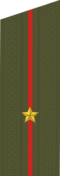 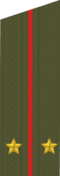 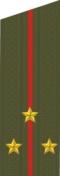 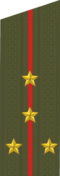 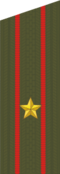 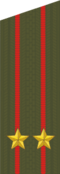 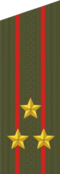 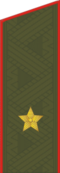 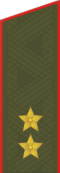 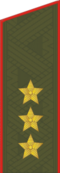 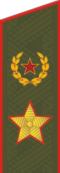 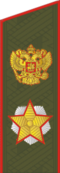 ЗваниеМл. лейтенантЛейтенантСт. лейтенантКапитанМайорПодполковникПолковникГенерал-майорГенерал-лейтенантГенерал-полковникГенерал армии[3]Маршал
Российской
ФедерацииПогоны к
полевой
форме одежды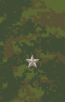 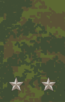 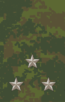 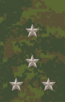 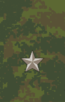 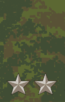 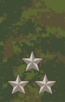 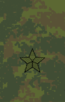 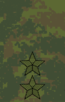 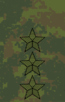 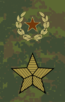 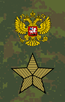 Офицерский состав ВМФОфицерский состав ВМФОфицерский состав ВМФОфицерский состав ВМФОфицерский состав ВМФОфицерский состав ВМФОфицерский состав ВМФОфицерский состав ВМФОфицерский состав ВМФОфицерский состав ВМФОфицерский состав ВМФОфицерский состав ВМФОфицерский состав ВМФМладшие офицерыМладшие офицерыМладшие офицерыМладшие офицерыСтаршие офицерыСтаршие офицерыСтаршие офицерыВысшие офицерыВысшие офицерыВысшие офицерыВысшие офицерыВысшие офицерыПогоны к
повседневной
форме одежды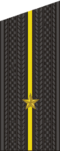 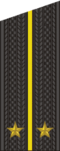 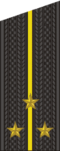 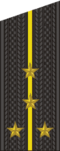 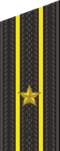 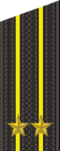 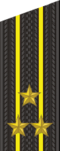 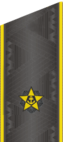 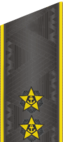 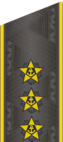 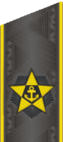 —ЗваниеМл. лейтенантЛейтенантСт. лейтенантКапитан-лейтенантКапитан 3-го рангаКапитан 2-го рангаКапитан 1-го рангаКонтр-адмиралВице-адмиралАдмиралАдмирал флота—Нарукавные знаки различия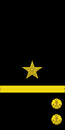 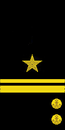 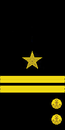 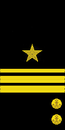 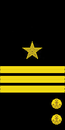 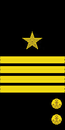 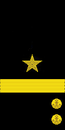 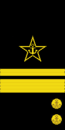 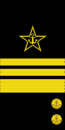 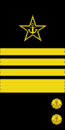 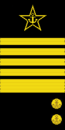 —Призывной и контрактный состав (кроме ВМФ)Призывной и контрактный состав (кроме ВМФ)Призывной и контрактный состав (кроме ВМФ)Призывной и контрактный состав (кроме ВМФ)Призывной и контрактный состав (кроме ВМФ)Призывной и контрактный состав (кроме ВМФ)Призывной и контрактный состав (кроме ВМФ)Солдаты и матросыСолдаты и матросыСержанты и старшиныСержанты и старшиныСержанты и старшиныСержанты и старшиныПрапорщикиПрапорщикиПрапорщикиПогоны к
парадной
форме одежды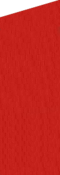 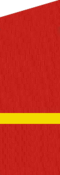 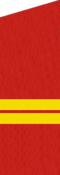 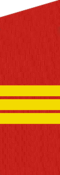 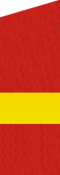 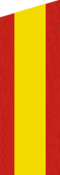 Погоны к
повседневной
форме одежды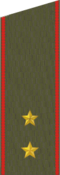 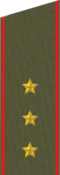 ЗваниеРядовойЕфрейторМл. сержантСержантСт. сержантСтаршинаЗваниеПрапорщикСт. прапорщикПогоны к
полевой
форме одежды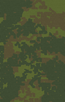 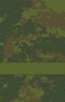 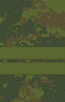 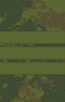 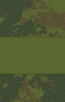 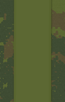 Погоны к
полевой
форме одежды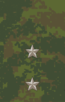 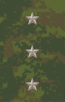 Призывной и контрактный состав ВМФПризывной и контрактный состав ВМФПризывной и контрактный состав ВМФПризывной и контрактный состав ВМФПризывной и контрактный состав ВМФПризывной и контрактный состав ВМФПризывной и контрактный состав ВМФМичманыМичманыМичманыПогоны к
повседневной
форме одежды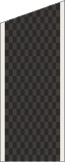 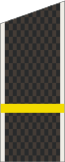 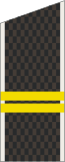 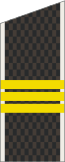 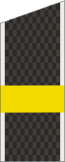 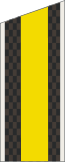 Погоны к
повседневной
форме одежды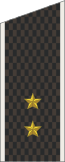 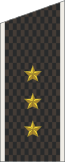 ЗваниеМатросСт. матросСтаршина 2 статьиСтаршина 1 статьиГлавный старшинаГл. корабельный старшинаЗваниеМичманСт. мичман